«Утверждаю» 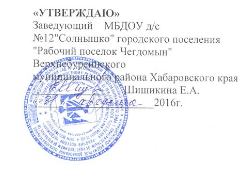 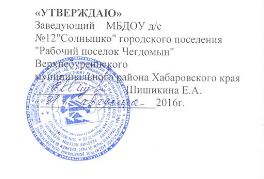 достижения доступности для инвалидов действующего объекта социальной, инженерной, транспортной инфраструктуры условий для беспрепятственного пользования услугами (по учреждениям, предприятиям, организациям)Наименование объекта: Муниципальное бюджетное дошкольное образовательное учреждение детский сад № 12  «Солнышко» общеразвивающего вида с приоритетным осуществлением деятельности по социально-личностному развитию детей городского поселения «Рабочий поселок Чегдомын» Верхнебуреинского муниципального района Хабаровского краяАдрес объекта: 682030 Хабаровский край Верхнебуреинский район, п.Чегдомын, ул. 60 лет Октября,6КатегорииинвалидовОценка состояния доступности объекта на момент формирования карты достижения доступностиМероприятия по дооборудованию объекта до достижения условий полной доступности для каждой категории инвалидов (в соответствии с планом развития учреждения (предприятия, организации)Указать примерную стоимость каждого мероприятия по годам исполнения (тыс. рублей)Указать примерную стоимость каждого мероприятия по годам исполнения (тыс. рублей)Указать примерную стоимость каждого мероприятия по годам исполнения (тыс. рублей)Указать примерную стоимость каждого мероприятия по годам исполнения (тыс. рублей)КатегорииинвалидовОценка состояния доступности объекта на момент формирования карты достижения доступностиМероприятия по дооборудованию объекта до достижения условий полной доступности для каждой категории инвалидов (в соответствии с планом развития учреждения (предприятия, организации)201620172018***1234567Инвалиды, использующие кресло-коляску (К)ВНДНазначить ответственное лицо за организацию работы с детьми- инвалидами (тьютор)0000Инвалиды, использующие кресло-коляску (К)ВНДИнвалиды, использующие кресло-коляску (К)ВНДИнвалиды, использующие кресло-коляску (К)ВНДИнвалиды, использующие кресло-коляску (К)ВНДИнвалиды с нарушениями опорнодвигательного аппарата(О)ВНДНазначить ответственное лицо за организацию работы с детьми- инвалидами (тьютор)0000Инвалиды с нарушениями опорнодвигательного аппарата(О)ВНДИнвалиды с нарушениями опорнодвигательного аппарата(О)ВНДИнвалиды с нарушениями опорнодвигательного аппарата(О)ВНДИнвалиды с нарушениями опорнодвигательного аппарата(О)ВНДСлепые и слабовидящие (С)ВНДНазначить ответственное лицо за организацию работы с детьми- инвалидами (тьютор)0000Слепые и слабовидящие (С)ВНДСлепые и слабовидящие (С)ВНДСлепые и слабовидящие (С)ВНДСлепые и слабовидящие (С)ВНДГлухие ислабослышащие (Г)ВНДНазначить ответственное лицо за организацию работы с детьми- инвалидами (тьютор)0000Глухие ислабослышащие (Г)ВНДГлухие ислабослышащие (Г)ВНДГлухие ислабослышащие (Г)ВНДГлухие ислабослышащие (Г)ВНДИнвалиды с нарушениями умственного развития (У)ДЧНазначить ответственное лицо за организацию работы с детьми- инвалидами (тьютор)0000Инвалиды с нарушениями умственного развития (У)ДЧИнвалиды с нарушениями умственного развития (У)ДЧИнвалиды с нарушениями умственного развития (У)ДЧИнвалиды с нарушениями умственного развития (У)ДЧ